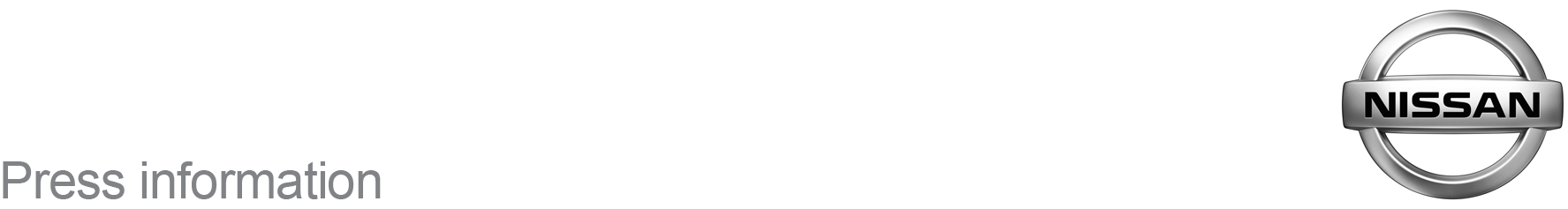 September 2017For Immediate ReleaseBlack Edition Set To Send Pulsars Racing at [DEALERSHIP NAME]Motorists on the lookout for a family hatchback with an extra layer of style and luxury can have it all with the Nissan Pulsar Black Edition, now on sale at a [TOWN/CITY] Nissan dealership.Based on the mid-range N-Connecta grade, the Pulsar Black Edition — available at [DEALERSHIP NAME], on [ADDRESS LINE 1] — offers contemporary design and styling enhancements, with premium new black bezel headlights with LED signature, black door mirrors and 18-inch black diamond cut alloy wheels.Already boasting best-in-class rear passenger legroom, comfort is enhanced with premium part-leather seats and rear privacy glass, while the NissanConnect five-inch touch-screen infotainment system provides Bluetooth connectivity with audio streaming, DAB digital radio and aux USB ports.The Black Edition is available in two engine sizes — the 1.2 DIG-T 115PS petrol and the 1.5 dCi 110PS diesel.[NAME], [JOB TITLE], said: “The Nissan Pulsar is a hugely popular choice because it offers so much to a wide range of customers, from couples and long distance business drivers, to families.“The new Nissan Pulsar Black Edition provides an extra level of luxury and style, and we are confident it’ll be a huge hit with them.”To find out more about the Nissan Pulsar Black Edition and take a test drive, visit [DEALERSHIP NAME], on [ADDRESS LINE 1], or call [TEL].-ends-For more information contact the Nissan Dealer PR team on 07585 779623